Всероссийская олимпиада по литературе 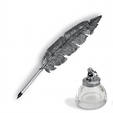 для учащихся 5-6 классовШкольный этапДорогой друг! Ты стал участником первого этапа Всероссийской олимпиады школьников! Желаем тебе творческих успехов!Дерзай, мысли, твори!                                                    Задание № 1 Представьте, что вам выпала честь отправиться вместе с группой путешественников на вновь открытый, но не исследованный остров. Руководитель экспедиции назначил вас главным библиотекарем и поручил составить перечень из 5-10 книг, которые могут быть полезны   вашим единомышленникам в их нелегком деле. Назовите эти книги, к каждой из них дайте краткую аннотацию (2-3 предложения), объясняющую ваш выбор.                                                      Задание № 2 Прочтите русскую народную сказку.ЗАВЕЩАНИЕ      Жил-был мужик. Умирает у него отец и говорит:
      — Ты, мой сын, живи так: чтобы ты никому не кланялся, а тебе бы все кланялись, и калачи бы ел с медом!
      Умер отец. А этот мужик живет год — прожил сто рублей: никому не кланялся и все калачи ел с медом. Живет другой — прожил другую сотню. На третий год прожил третью сотню. И думает: «Что же это? Сотни у меня не прибавляются, а все убавляются!» Приходит, рассказывает дяде. Дядя ему и сказал:
      — Эх, ты! Выезжай-ко ты раньше всех на пашню, никому и не будешь кланяться, а тебе все будут кланяться. А приезжай домой поздно, тебе калач-то будет казаться с медом.                                                                                                  (Из сборника. В. П. Аникина)Выполните следующие задания: 1. Перечислите кратко, какие особенности этой сказки говорят о том, что она является народной, фольклорной, а не литературной, авторской. 2. Перепишите сказку таким образом, чтобы она приобрела черты авторской, литературной – к примеру, стала вашей собственной литературной обработкой народной сказки. 